OBJEDNÁVKA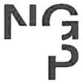 Doklad OJE - 1782VODBĚRATEL - fakturační adresaNárodní galerie v PrazeStaroměstské náměstí 12110 15 Praha 1Zřízena zákonem č.148/1949 Sb., o Národní galerii v PrazeČíslo objednávky 1782/2019VETAMBER s.r.o.Prosluněná 558/7152 00 Praha 5 Česká republika00023281 DIČ CZ00023281IČTyp Příspěvková organizaceIČ 26447541Datum vystaveníDIČ CZ2644754119.07.2019Číslo jednacíSmlouva                   PožadujemePřibližná celková cena144 958.00 KčTermín dodání Způsob dopravyZpůsob platby Splatnost faktury  Platebním příkazem  30 dnůRazítko a podpisDle § 6 odst.1 zákona c. 340/2015 Sb. o registru smluv nabývá objednávka s předmětem plnění vyšší než hodnota 50.000,- Kč bez DPH účinnosti až uveřejněním (včetně jejího písemného potvrzení) v registru smluv. Uveřejnění provede objednatel.Žádáme obratem o zaslání akceptace (potrvrzení) objednávky.Podpis:     XXXXXXXXXXXXXXXXPlatné elektronické podpisy:01.08.2019 14:37:05 - XXXXXXXXXXXXX - příkazce operace01.08.2019 17:23:03 - XXXXXXXXXXXX - správce rozpočtuObjednáváme u Vás instalaci/deinstalaci děl a balení výstavy Josef Bolf: Tušení stínu v 1. VP - ochoz.Objednáváme u Vás instalaci/deinstalaci děl a balení výstavy Josef Bolf: Tušení stínu v 1. VP - ochoz.Objednáváme u Vás instalaci/deinstalaci děl a balení výstavy Josef Bolf: Tušení stínu v 1. VP - ochoz.Objednáváme u Vás instalaci/deinstalaci děl a balení výstavy Josef Bolf: Tušení stínu v 1. VP - ochoz.Objednáváme u Vás instalaci/deinstalaci děl a balení výstavy Josef Bolf: Tušení stínu v 1. VP - ochoz.Objednáváme u Vás instalaci/deinstalaci děl a balení výstavy Josef Bolf: Tušení stínu v 1. VP - ochoz.PoložkaMnožství MJ%DPHCena bez DPH/MJDPH/MJCelkem s DPHJosef Bolf - Instalace/deinstalace děl a balení1.0021119 800.0025 158.00144 958.00